FICHE DE MISSIONS BENEVOLE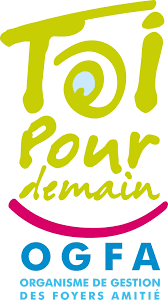 Bénévolat pour du soutien scolaire auprès de jeunes apprentisService des Mineurs Non Accompagnés d’Oloron, Orthez et Mourenx. Nous recherchons des bénévoles dans l’aide aux devoirs auprès de jeunes afin de les accompagner dans les matières suivantes : mathématiques, sciences physique et/ou français selon leurs besoins et les appétences des bénévoles.L’objectif est de pouvoir suivre le jeune une fois par semaine dans la mesure du possible en fonction de ses disponibilités liées à ses horaires de travail (pour les jeunes en apprentissage).Le bénévole aide le jeune en difficulté dans la matière demandée en l’accompagnant dans l’application de son cours et des exercices ou en proposant une autre approche pédagogique.  Expliquer la leçon au jeune et l’aider à réaliser les différents exercices de la matière.  Faire des révisions sur le programme de l’année scolaire dans la matière demandée. L’aider à consolider les bases si elles ne sont pas acquises.Soit au domicile du jeune (si accord du jeune et du bénévole) ou dans un espace de travail public : la médiathèque :Médiathèque de Mourenx : 2 Av. Charles Mourenx, 64150 Mourenx.Médiathèque d’Orthez : 30, place du Foirail 64300 Orthez.Médiathèque D’Oloron-Sainte-Marie : rue des Gaves, 64400 Oloron-Sainte-Marie. Année scolaire : septembre 2022 à juin 2023 avec la possibilité de commencer dès l’été 2022.Une fois par semaine sinon une fois toutes les deux semaines suivant les contraintes horaires des apprentis. Idéalement le soir ou le samedi en fonction des horaires de travail du jeune et des disponibilités du bénévole. Certains jeunes en apprentissage dans le domaine de la boulangerie/ pâtisserie/ restauration sont disponibles l’après-midi.